CALL FOR PAPERSSexismo digital, el código oculto de la desigualdad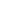 CoordinadorasLucía BENÍTEZ-EYZAGUIRREMacarena HERNÁNDEZ CONDEEl patriarcado se instaló en la cultura de Internet desde sus inicios. A pesar de que las primeras programadoras eran, en su mayoría, mujeres, el relato mítico de la creación del ciberespacio siempre nos muestra a un grupo de hackers hombres, jóvenes, encerrados en sus garajes, dedicados en cuerpo y alma al código. Sin cargas, sin nadie a quién cuidar y con todas sus necesidades materiales y emocionales cubiertas por otras. Cuando la programación de software se convirtió en un trabajo reconocido socialmente y sobre todo bien remunerado, las mujeres desaparecieron del relato.Las nuevas tecnologías no trajeron el sexismo a un nuevo ámbito, sino que, como en tantos otros casos, los usos y la construcción de sentidos se organizaron a través de una larga tradición patriarcal que se instaló en el sector, al igual que ha ocurrido en los últimos siglos en la ciencia, la economía, la política o las ciencias sociales, imponiendo una lógica única de organizar el mundo. Aunque el ámbito tecnológico se nos venda como neutral y libre de intermediarios, son hombres occidentales, heterosexuales, caucásicos, de clase media y mediana edad quienes lo diseñan a su imagen y semejanza, como ya denunciaban Simone de Beauvoir, Luce Irigaray o Gerda Lerner, desde el feminismo, visibilizando la perspectiva androcéntrica del ‘estándar masculino’ por la que los hombres han llegado a creer que sus ideas, experiencias y puntos de vista pueden representar el conjunto del conocimiento y de las vivencias humanas. Así, el mundo tecnológico se ve afectado por la falta de mujeres en todo sus estratos, pero no sólo eso, también se observa una falta de diversidad en general que invisibiliza otros puntos de vista desde los que situarse en el mundo (Benítez-Eyzaguirre, 2021).Por tanto, ante este panorama, la solución no pasa sólo por incorporar mujeres a los procesos existentes de diseño de las tecnologías, sino de hacer plurales estos diseños, ejecuciones y distribuciones no sólo cuanto al género, sino teniendo en cuenta otras variables relevantes que generan brechas progresivamente visibles como la etnia, la clase, la edad, la lengua (Natansohn, 2013)⁠.Para abordar el estudio de este sexismo en el ámbito tecnológico nos gustaría recibir trabajos que aborden las diferentes caras de este problema, atendiendo a:- Sexismo tecnológico: estándar masculino, patrones oscuros en el código y el software, terminología patriarcal y racista en el desarrollo de software.- Imaginarios tecnológicos sexistas y sus efectos culturales: cultura brogrammer, fenómeno incel, acoso a feministas y violencia digital.- Sesgos de género en los algoritmos, la Inteligencia Artificial y sus desarrollos.  - Biopolítica digital, bodyrights, pornografía, pornobots, vídeo chat, pornovenganza, deepfakes, upskirting y juguetes sexuales	- Sexismo en aplicaciones para móviles: de contactos y citas, de menstruación…- Vigilancia, privacidad y apropiación de datos- Sexismo en asistentes de voz, bots- Trabajos tecnológicos y teletrabajo, sexismo laboral, brecha de género, políticas de igualdad y diversidad en las empresas, conciliación.- Hackeo del sexismo digital: respuestas y experiencias desde movimientos sociales y colectivos, la soberanía digital como aliada del feminismo y la diversidad, hackeo feminista y apropiación de las tecnologías.El volumen se publicará en la colección COMUNICACIÓN CRITICA dentro de la editorial Comunicación Social Ediciones, de alto impacto según los indicadores de calidad del CSIC (SPI).La fecha límite para la entrega de propuestas 10 de noviembre de 20222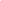 ContactoLucía Benítez EyzaguirreCOMPOLÍTICASUniversidad de CádizLucia.benitez@gm.uca.esMacarena Hernández CondeCOMPOLÍTICASUniversidad de Cádiz maca.herconde@alum.uca.es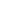 Benítez-Eyzaguirre, Lucía. (2021). La cultura brogrammer y el sexismo digital (pp. 71-96). En: F. Sierra y Alberich, J. (ed.). Cultura digital, nuevas mediaciones e identidades culturales. Salamanca: Comunicación Social Ediciones y Publicaciones.Natansohn, Graciela (Coord.) (2013). Internet en código femenino. Teorías y prácticas. Buenos Aires, La Crujía.